      Základní škola Brána jazyků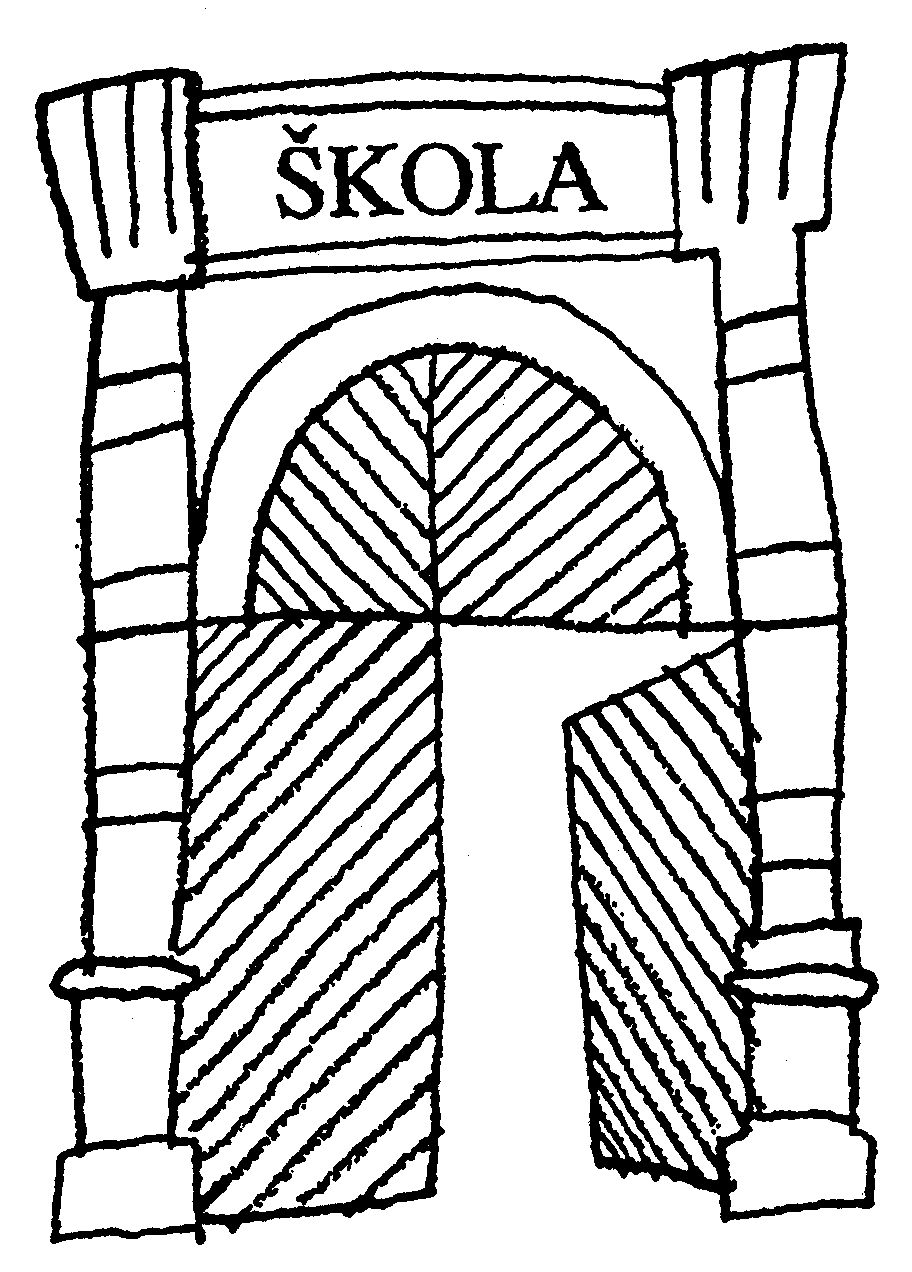               s rozšířenou výukou matematiky     Uhelný trh 4, 110 00 Praha 1 - Staré Město , IČO 60436123			Tel: 224 211 872                                  e-mail: info@branajazyku.cz,  http://www.branajazyku.czPřihláška k výběrovému řízení do 3. třídy s rozšířenou výukou jazykůPříjmení žáka__________________________________ Jméno_______________________Datum narození_______________Rodné číslo_________________Občanství____________Místo narození_______________________________________________________________Škola, již žák navštěvuje_______________________________________________________Bydliště____________________________________________________________________Jméno otce_____________________________________telefon/mobil__________________Bydliště____________________________________________________________________email______________________________________________________________________Jméno matky____________________________________telefon/mobil__________________Bydliště____________________________________________________________________email______________________________________________________________________Napište prosím jazykové preference pro Vaše dítě (1 – největší zájem, 3 – nejmenší zájem). Nabízíme angličtinu, němčinu nebo francouzštinu. Ředitel školy rozhodne o zařazení žáků do jazykových skupin podle personálních a organizačních možností školy.Návaznost ve vzdělávání zvoleného cizího jazyka je v naší škole zajištěna po celou dobu povinné školní docházky.1.cizí jazyk (chce se učit od 3. třídy):              2. cizí jazyk (chce se učit od 5. třídy)1. ____________________________           ______________________________  2. ____________________________              3. ____________________________           Kombinace cizích jazyků je rozhodující pro zařazení žáků do jednotlivých tříd.Nabídka jazykových kombinací pro školní rok 2023/24 – viz informace k přijímacímu řízení.V Praze dne:………………….. Podpisy rodičů*……………………………………………………….Vyplní kmenová školaHodnocení třídního učitele:převažuje logické uvažování: ano - neschopnost soustředění: krátkodobě - převážnou část hodinypracovní tempo: rychlé - průměrné - pomaléchování – přestupky: v běžné normě - časté - závažnéstručné vyjádření povahových vlastností dítěte:V Praze dne:……………………..  podpis třídního učitele:………………………. K přihlášce přiložte poslední vysvědčení dítěte!Přijímací řízení se koná dne 25. dubna 2023 od 9 hodin v budově Vojtěšská 13, Praha 1.Naskenované přihlášky přijímáme do 18. dubna 2023 pouze elektronicky na zastupkyne.vojtesska@volny.czKontaktní telefon 731491418 pí. Nechanická, zást.řed. pro 1.stupeň v budově Vojtěšská.* V případě, že bude podepsán jen jeden z rodičů, předpokládá škola v dobré víře, že se jedná o společné rozhodnutí obou rodičů.